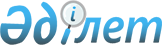 О создании республиканской хлебной инспекции при Министерстве сельского хозяйства Республики КазахстанПостановление Кабинета Министров Республики Казахстан от 26 апреля 1995 г. N 562



        В соответствии с постановлением Кабинета Министров Республики
Казахстан от 31 января 1995 г. N 105  
 P950105_ 
  "Вопросы реорганизации
Государственной акционерной компании "Астык", (САПП Республики
Казахстан, 1995 г., N 4, ст. 54) Кабинет Министров Республики
Казахстан постановляет:




          1. Принять предложение Министерства экономики, Министерства
сельского хозяйства Республики Казахстан и Государственного комитета
Республики Казахстан по управлению государственным имуществом о
реорганизации Государственной хлебной инспекции, входившей в состав
бывшего концерна "Казхлебопродукт", образованного в соответствии с
постановлением Совета Министров Казахской ССР от 28 декабря 1990 г. 
N 551  
 P900551_ 
  "Об образовании Казахского
государственно-акционерного концерна "Казхлебопродукт" (СП КазССР,
1991 г., N 6, ст. 40), и создании на ее базе Республиканской хлебной
инспекции при Министерстве сельского хозяйства Республики Казахстан
 05_04_05 
<*>



          Сноска. В пункт 1 внесены изменения - постановлением Правительства РК 
от 9 июля 1998 г. N 651  
 P980651_ 
 .




          2. Поручить Государственному комитету Республики Казахстан по
управлению государственным имуществом передать республиканской
хлебной инспекции при Министерстве сельского хозяйства Республики
Казахстан имущество, основные и оборотные средства, находившиеся на
балансе реорганизуемой Государственной хлебной инспекции и ее
областных управлений, во владение, пользование и управление.




          3. Возложить на республиканскую хлебную инспекцию при
Министерстве сельского хозяйства Республики Казахстан
государственный контроль за качеством зерна и продуктов его
переработки.




          4. Министерству сельского хозяйства Республики Казахстан в
месячный срок разработать и представить на утверждение в Кабинет
Министров Республики Казахстан Положение о республиканской хлебной
инспекции при Министерстве сельского хозяйства Республики Казахстан
в установленном порядке.





     Премьер-министр
  Республики Казахстан


					© 2012. РГП на ПХВ «Институт законодательства и правовой информации Республики Казахстан» Министерства юстиции Республики Казахстан
				